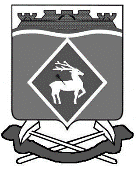 РОССИЙСКАЯ ФЕДЕРАЦИЯРОСТОВСКАЯ ОБЛАСТЬБЕЛОКАЛИТВИНСКИЙ РАЙОНМУНИЦИПАЛЬНОЕ ОБРАЗОВАНИЕ«СИНЕГОРСКОЕ СЕЛЬСКОЕ ПОСЕЛЕНИЕ»СОБРАНИЕ ДЕПУТАТОВ СИНЕГОРСКОГО СЕЛЬСКОГО ПОСЕЛЕНИЯРЕШЕНИЕот 28.12.2021         № 14      п. СинегорскийОб   утверждении   Правил содержания, прогона и  выпаса сельскохозяйственных животных и птицы  на территории Синегорского сельского поселенияВ соответствии с Федеральным законом от 06.10.2003г. № 131-ФЗ «Об общих принципах организации местного самоуправления в Российской Федерации», Областным законом Ростовской области от 25.10.2002  № 273-ЗС «Об административных правонарушениях» (с изменениями и дополнениями), Уставом муниципального образования «Синегорское сельское поселение» Собрание депутатов Синегорского сельского поселения Белокалитвинского  района  Ростовской области решило:          1. Утвердить правила содержания, прогона и выпаса сельскохозяйственных  животных и птицы на территории Синегорского сельского поселения согласно приложению.         2. Признать утратившими силу: решение Собрания депутатов Синегорского сельского поселения от 26.10.2018 г. № 62 «Об утверждении Правил содержания домашних животных и птицы на территории Синегорского сельского поселения», решение Собрания депутатов Синегорского сельского поселения от 28.05.2021  № 130 «О внесении изменений в решение Собрания депутатов Синегорского сельского поселения от 26.10.2018 г. № 62».        3. Настоящее решение вступает в силу со дня его официального обнародования.        4. Контроль за исполнением настоящего постановления оставляю за собой.Председатель Собрания депутатов -глава Синегорского сельского поселения 	                                    Э.Г. ФатееваПриложение к решению Собрания депутатовСинегорского сельского поселения от 28.12.2021 г.  №  14ПРАВИЛАсодержания, прогона и выпаса сельскохозяйственныхживотных и птицы на территорииСинегорского сельского поселения 1. Общие положения1.1. Правила содержания, прогона и выпаса сельскохозяйственных животных и птицы на территории Синегорского сельского поселения (далее – Правила) разработаны на основании Гражданского кодекса Российской Федерации, Федеральных законов от 06.10.2003 №131-ФЗ «Об общих принципах организации местного самоуправления в Российской Федерации», от 30.03.99 № 52-ФЗ «О санитарно-эпидемиологическом благополучии населения», от 07.07.2003 №112-ФЗ «О личном подсобном хозяйстве», Закона Российской Федерации от 14.05.93 №4979-1 «О ветеринарии», закона Ростовской области от 08.10.2002 № 273-ЗС «Об административных правонарушениях», санитарными и ветеринарными нормами и правилами, иными нормативными правовыми актами. 1.2. Настоящие Правила устанавливают порядок содержания, прогона и выпаса  сельскохозяйственных животных и птицы на территории Синегорского сельского поселения в целях обеспечения санитарного, эпидемиологического и эпизоотического благополучия территории поселения, рационального использования пастбищ, охраны сельскохозяйственных угодий, посевов и насаждений от потравы, предупреждения повреждения и уничтожения сельскохозяйственными животными и птицей имущества граждан, предотвращения причинения вреда их здоровью.Настоящие Правила направлены на обеспечение выполнения владельцами сельскохозяйственных  животных и птицы санитарно-эпидемиологических и ветеринарно-санитарных требований, соблюдение норм нагрузки скота на единицу площади, защиту окружающей среды, водоемов от загрязнения продуктами жизнедеятельности сельскохозяйственных животных и птицы, на профилактику и предупреждение болезней сельскохозяйственных животных и птицы.  1.3. В настоящих Правилах используются следующие понятия:-   сельскохозяйственные животные (далее по тексту – животные) - включают в себя крупный рогатый скот (коровы, буйволы, быки, телята), свиней, овец, коз, лошадей, кроликов, домашнюю птицу и других животных (буйволы) сельскохозяйственного назначения.- безнадзорные сельскохозяйственные животные – животные, находящиеся в общественном месте без сопровождающего лица;- владелец сельскохозяйственных животных – физическое или юридическое лицо, которое пользуется, распоряжается и совершает другие действия с животными на праве собственности, аренды или других прав пользования;- выпас сельскохозяйственных животных - сбор животных в организованное стадо на отведенных для этого участках и других местах в пределах территорий населенных пунктов или за их пределами, прогон животных до мест выпаса и пастьба на специально отведенных для пастьбы пастбищах и других земельных участках;- повреждение сельскохозяйственных насаждений – причинение вреда кроне, стволу, ветвям древесно-кустарниковых растений, их корневой системе, повреждение наземной части и корневой системы травянистых растений, не влекущее прекращение роста;- прогон сельскохозяйственных животных - передвижение животных от места их постоянного нахождения до места выпаса и назад;- потрава  сельскохозяйственных посевов и насаждений  – порча, истребление посевов, трав;  - уничтожение сельскохозяйственных насаждений – приведение сельскохозяйственных насаждений в полную непригодность, при которой они навсегда утрачивают свою хозяйственно-экономическую ценность и не могут быть использованы по своему назначению;-  учет (идентификация) животных и птицы - нанесение уполномоченными лицами номерных знаков путем выжигания, татуировки, биркования, чипирования или другим способом, позволяющим идентифицировать животных;-  содержание и разведение сельскохозяйственных животных - действия, совершаемые собственником сельскохозяйственных животных и птицы для сохранения жизни животных, их физического здоровья, получения полноценного потомства при соблюдении ветеринарно-санитарных норм и правил, получения качественной продукции животного происхождения, а также обеспечения общественного порядка и безопасности граждан и других животных.2. Порядок содержания сельскохозяйственных животных и птицы2.1. Сельскохозяйственные животные и птица подлежат обязательной регистрации, сельскохозяйственные животные обязательному мечению для определения принадлежности. Регистрация сельскохозяйственных животных и птицы осуществляется в похозяйственных книгах, идентификация сельскохозяйственных животных – путем нанесения номерных знаков, биркованием и другими способами, позволяющими идентифицировать животных. 2.2. Сельскохозяйственные животные и птица должны содержаться в количестве и в помещениях, отвечающих ветеринарным, санитарно-техническим нормам, с учетом зоотехнических требований. 2.3. При планировке и строительстве личных подсобных хозяйств граждан должно быть предусмотрено создание благоприятных условий для содержания сельскохозяйственных животных и птицы, для предупреждения загрязнения окружающей природной среды производственными отходами и возбудителями заразных болезней животных.2.4. Граждане и юридические лица размещают ульи с пчелиными семьями на принадлежащих (предоставленных) им земельных участках при соблюдении зоотехнических и ветеринарно-санитарных норм и правил содержания медоносных пчел.Граждане и юридические лица размещают ульи с пчелиными семьями на таком расстоянии от учреждений здравоохранения, образовательных учреждений, учреждений дошкольного воспитания, учреждений культуры, которое обеспечивает безопасность людей. 2.5. Владелец  сельскохозяйственных  животных имеет право:2.5.1.  Приобретать и отчуждать домашних сельскохозяйственных животных (в том числе путем продажи, дарения, мены) с соблюдением порядка, предусмотренного настоящими Правилами, а так же по согласованию с ветеринарной службой района.2.5.2. Получать справки или выписки из похозяйственной книги по интересующим вопросам владельца личного подсобного хозяйства.             2.6.   Владелец  сельскохозяйственных животных обязан:2.6.1. Не допускать свободного выпаса и бродяжничества сельскохозяйственных домашних животных на территории Синегорского сельского поселения;2.6.2. Соблюдать правила прогона по населенному пункту и выпаса сельскохозяйственных домашних животных;2.6.3. Обеспечивать безопасность граждан и окружающей среды от негативного воздействия животных;2.6.4. Осуществлять уборку территорий, прилегающих к домовладениям и земельным участкам, от отходов жизнедеятельности животных, предупреждать появление вредных насекомых и неприятных запахов;2.6.5. Соблюдать установленные правила карантина при возникновении заразных заболеваний животных;2.6.6.  В случае заболевания, гибели или вынужденного убоя животного владелец обязан незамедлительно обратиться в ветеринарную службу.2.6.7. Выполнять иные требования, установленные законодательством. 2.7. Содержание свиней в хозяйствах граждан должно осуществляться в соответствии с Приказом Министерства сельского хозяйства РФ от 29.03.2016 N 114«Об утверждении Ветеринарных правил содержания свиней в целях их воспроизводства, выращивания и реализации».2.8 .Содержание птицы должно осуществляться в соответствии с Приказом Министерства сельского хозяйства РФ от 03.04.2006 № 103 «Об утверждении Ветеринарных правил содержания птиц на личных подворьях граждан и птицеводческих хозяйствах открытого типа».3. Складирование и вывоз отходов жизнедеятельности животных3.1. К отходам жизнедеятельности животных относятся навоз, жидкие стоки, остатки кормов и подстилки (далее - отходы).3.2. Вывоз отходов производится на отведенные, в соответствии с действующими ветеринарно-санитарными требованиями, земельные участки. 3.3. Владельцам животных разрешается временно складировать отходы жизнедеятельности животных на территории частных домовладений в хозяйственной зоне  с последующим вывозом. 3.4. Владельцам животных запрещается:- складировать и хранить отходы животноводства на территории улиц, переулков, площадей, парков, в лесополосах и на пустырях;- сжигать отходы, в том числе на территории частных домовладений;- складировать отходы животноводства в мусорные контейнеры для вывоза твердых бытовых отходов.4. Прогон и выпас сельскохозяйственных животных и птицы4.1. Выпас сельскохозяйственных домашних животных осуществляется в специально отведенных местах пастьбы – пастбищах, под надзором владельцев или лиц ими уполномоченных – пастухами.  Границы мест выпаса  и срок  выпаса (количество месяцев в году) устанавливаются владельцами земельных участков.4.2. Владельцы сельскохозяйственных животных и птицы, осуществляющие выпас, должны иметь необходимое количество оформленных пастбищ, сельскохозяйственных угодий, иных земель, для выпаса, с целью обеспечения соблюдения норм нагрузки на пастбища, установленных Правительством Ростовской области.   4.3.Сельскохозяйственные животные, принадлежащие сельскохозяйственным предприятиям, крестьянско-фермерским хозяйствам, предпринимателям выпасаются на личных (паевых) либо арендованных земельных участках.4.4. Не допускается, выпас и прогон сельскохозяйственных животных и птицы вне установленных Администрацией Синегорского сельского поселения для этого мест (или не предназначенных для этого мест).4.5. Владельцы сельскохозяйственных животных и птицы обязаны: - сопровождать сельскохозяйственных животных и птицу при прогоне до места выпаса; - следить за санитарным состоянием пастбищ; - убирать экскременты, оставленные сельскохозяйственными животными и птицей в местах общего пользования; - принимать необходимые меры, обеспечивающие безопасность окружающих людей и животных;- оберегать зеленые насаждения.4.6. На территории Синегорского сельского  поселения запрещено:-  прогонять сельскохозяйственных животных и птицу по дорогам с твердым покрытием, а так же по пешеходным дорожкам и мостикам, за исключением случаев, когда отсутствуют альтернативные пути следования;-  выпасать сельскохозяйственных животных и птицу в парках, скверах, на улицах, во дворах многоквартирных жилых домов, на территориях, прилегающих к частным домовладения, в местах массового отдыха и купания людей;-  засорять места выпаса бытовым мусором;- оставлять сельскохозяйственных животных и птицу в режиме безнадзорного выгула на улицах и других составных частях населенных пунктов, а также в местах или в условиях, при которых ими может быть осуществлена потрава сельскохозяйственных посевов и насаждений, их повреждение и уничтожение, а также могут быть созданы помехи движению транспортных средств на автомобильных дорогах общего пользования;4.7. Обнаруженные в момент повреждения или уничтожения зеленых насаждений сельскохозяйственные животные и птица, выпас и (или) прогон которых осуществляется под надзором их собственника или лица, им уполномоченного, а также безнадзорные сельскохозяйственные животные и птица могут быть задержаны в соответствии с гражданским законодательством для выяснения личности владельца животного и составления акта потравы.5. Ответственность за нарушение настоящих Правил5.1. Лица, виновные в нарушении настоящих Правил, несут ответственность в соответствии с действующим законодательством Российской Федерации и Ростовской области. 5.2. За несоблюдение требований санитарно-гигиенических норм и ветеринарно-санитарных правил владельцы сельскохозяйственных животных и птицы несут гражданско-правовую, административную или уголовную ответственность в порядке, установленном законодательством Российской Федерации и Ростовской области.Председатель Собрания депутатов -глава Синегорского сельского поселения 	                                    Э.Г. Фатеева